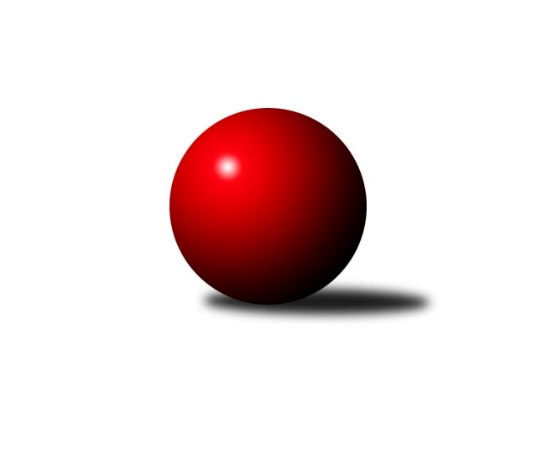 Č.26Ročník 2022/2023	25.4.2023Nejlepšího výkonu v tomto kole: 2590 dosáhlo družstvo: VSK ČVUT Mistrovství Prahy 1 2022/2023Výsledky 26. kolaSouhrnný přehled výsledků:TJ Kobylisy B	- TJ Rudná	6:2	2341:2303	6.0:6.0	18.4.KK Slavia Praha	- KK Slavoj C	5:3	2514:2483	5.0:7.0	18.4.SK Žižkov C	- SK Uhelné sklady	5:3	2517:2490	8.0:4.0	19.4.TJ Radlice B	- KK Konstruktiva C	3:5	2242:2272	6.0:6.0	19.4.TJ Kobylisy A	- SK Žižkov B	5.5:2.5	2361:2323	7.0:5.0	20.4.VSK ČVUT 	- SK Meteor C	6.5:1.5	2590:2380	10.0:2.0	20.4.SC Olympia Radotín	- KK Velké Popovice	5:3	2493:2461	6.5:5.5	20.4.TJ Kobylisy A	- TJ Radlice B	6:2	2325:2053	8.0:4.0	17.4.KK Slavia Praha	- SK Žižkov C	8:0	       kontumačně		25.4.Tabulka družstev:	1.	KK Slavoj C	26	21	1	4	146.0 : 62.0 	203.5 : 108.5 	 2563	43	2.	TJ Rudná	26	18	1	7	139.0 : 69.0 	201.0 : 111.0 	 2542	37	3.	KK Konstruktiva C	26	15	4	7	111.5 : 96.5 	173.0 : 139.0 	 2481	34	4.	KK Slavia Praha	26	15	1	10	118.5 : 89.5 	171.0 : 141.0 	 2474	31	5.	VSK ČVUT	26	13	2	11	108.0 : 100.0 	162.0 : 150.0 	 2420	28	6.	SC Olympia Radotín	26	13	2	11	106.5 : 101.5 	159.5 : 152.5 	 2490	28	7.	TJ Kobylisy A	26	12	3	11	106.5 : 101.5 	150.5 : 161.5 	 2428	27	8.	SK Žižkov C	26	13	0	13	103.5 : 104.5 	143.0 : 169.0 	 2416	26	9.	TJ Kobylisy B	26	12	1	13	109.5 : 98.5 	162.0 : 150.0 	 2431	25	10.	SK Žižkov B	26	11	0	15	98.0 : 110.0 	157.5 : 154.5 	 2480	22	11.	SK Meteor C	26	10	1	15	87.0 : 121.0 	129.0 : 183.0 	 2340	21	12.	SK Uhelné sklady	26	8	2	16	86.5 : 121.5 	138.0 : 174.0 	 2418	18	13.	KK Velké Popovice	26	5	3	18	72.0 : 136.0 	121.5 : 190.5 	 2359	13	14.	TJ Radlice B	26	5	1	20	63.5 : 144.5 	112.5 : 199.5 	 2372	11Podrobné výsledky kola:	 TJ Kobylisy B	2341	6:2	2303	TJ Rudná	Pavel Moravec	 	 214 	 205 		419 	 2:0 	 359 	 	180 	 179		Jan Rokos	Petr Moravec	 	 188 	 212 		400 	 2:0 	 379 	 	183 	 196		Miluše Kohoutová	Robert Kratochvíl	 	 184 	 195 		379 	 1:1 	 351 	 	189 	 162		Karel Kohout	Zdeněk Šrot	 	 185 	 196 		381 	 0:2 	 399 	 	202 	 197		Pavel Strnad	Josef Mach	 	 165 	 200 		365 	 0:2 	 427 	 	222 	 205		Jiří Spěváček	Michal Matyska	 	 197 	 200 		397 	 1:1 	 388 	 	215 	 173		Jaromír Bokrozhodčí:  Vedoucí družstevNejlepší výkon utkání: 427 - Jiří Spěváček	 KK Slavia Praha	2514	5:3	2483	KK Slavoj C	Karel Vaňata	 	 206 	 214 		420 	 1:1 	 394 	 	208 	 186		Jiří Kašpar	Aleš Jungmann	 	 204 	 247 		451 	 1:1 	 405 	 	205 	 200		Viktor Jungbauer	Filip Knap	 	 223 	 200 		423 	 0:2 	 437 	 	226 	 211		Jan Bürger	Petr Knap	 	 184 	 208 		392 	 0:2 	 425 	 	207 	 218		Petr Pravlovský	Zdeněk Novák	 	 194 	 210 		404 	 2:0 	 375 	 	182 	 193		Miroslav Bubeník	Jan Václavík	 	 210 	 214 		424 	 1:1 	 447 	 	235 	 212		Anton Stašákrozhodčí:  Vedoucí družstevNejlepší výkon utkání: 451 - Aleš Jungmann	 SK Žižkov C	2517	5:3	2490	SK Uhelné sklady	Josef Pokorný	 	 234 	 218 		452 	 2:0 	 424 	 	226 	 198		Zbyněk Sedlák	Michal Truksa	 	 187 	 202 		389 	 2:0 	 383 	 	186 	 197		Bohumil Bazika	Adam Vaněček	 	 218 	 225 		443 	 2:0 	 346 	 	184 	 162		Antonín Knobloch	Tomáš Pokorný	 	 216 	 215 		431 	 1:1 	 449 	 	244 	 205		Miloslav Dušek	Pavel Váňa	 	 201 	 210 		411 	 1:1 	 415 	 	209 	 206		Tomáš Dvořák	Stanislava Sábová	 	 175 	 216 		391 	 0:2 	 473 	 	245 	 228		Martin Novákrozhodčí:  Vedoucí družstevNejlepší výkon utkání: 473 - Martin Novák	 TJ Radlice B	2242	3:5	2272	KK Konstruktiva C	Jan Kamín	 	 188 	 206 		394 	 2:0 	 373 	 	174 	 199		Tomáš Eštók	Karel Turek	 	 146 	 185 		331 	 0:2 	 389 	 	171 	 218		Petr Barchánek	Radek Lehner	 	 204 	 205 		409 	 1:1 	 378 	 	171 	 207		Zbyněk Lébl	Leoš Kofroň	 	 186 	 165 		351 	 0:2 	 383 	 	193 	 190		Karel Hybš	Petr Lavička	 	 186 	 163 		349 	 1:1 	 393 	 	171 	 222		Ivan Harašta	Jan Zlámal	 	 210 	 198 		408 	 2:0 	 356 	 	165 	 191		Samuel Fujkorozhodčí:  Vedoucí družstevNejlepší výkon utkání: 409 - Radek Lehner	 TJ Kobylisy A	2361	5.5:2.5	2323	SK Žižkov B	Jaromír Žítek	 	 195 	 209 		404 	 1:1 	 378 	 	197 	 181		Martin Lukáš	Václav Bouchal	 	 195 	 210 		405 	 1:1 	 405 	 	213 	 192		Irini Sedláčková	Lubomír Chudoba	 	 227 	 197 		424 	 2:0 	 392 	 	198 	 194		Anna Sailerová	Karel Sedláček	 	 184 	 174 		358 	 2:0 	 353 	 	180 	 173		Jan Neckář ml.	Karel Mašek	 	 187 	 183 		370 	 1:1 	 388 	 	180 	 208		Jan Neckář	Pavel Červinka	 	 206 	 194 		400 	 0:2 	 407 	 	211 	 196		Josef Gebrrozhodčí:  Vedoucí družstevNejlepší výkon utkání: 424 - Lubomír Chudoba	 VSK ČVUT 	2590	6.5:1.5	2380	SK Meteor C	Pavel Jahelka	 	 208 	 221 		429 	 2:0 	 401 	 	202 	 199		Ivana Vlková	Adam Vejvoda	 	 219 	 212 		431 	 2:0 	 377 	 	183 	 194		Bohumil Fojt	Jiří Tencar	 	 220 	 213 		433 	 2:0 	 377 	 	197 	 180		Josef Tesař	Jan Knyttl	 	 218 	 204 		422 	 1:1 	 422 	 	203 	 219		Přemysl Šámal	Milan Vejvoda	 	 240 	 203 		443 	 1:1 	 454 	 	229 	 225		Jindra Pokorná	Jiří Piskáček	 	 207 	 225 		432 	 2:0 	 349 	 	155 	 194		Jan Petráčekrozhodčí:  Vedoucí družstevNejlepší výkon utkání: 454 - Jindra Pokorná	 SC Olympia Radotín	2493	5:3	2461	KK Velké Popovice	Robert Asimus	 	 221 	 199 		420 	 1:1 	 427 	 	203 	 224		Ladislav Musil	Martin Pondělíček *1	 	 200 	 185 		385 	 1:1 	 386 	 	199 	 187		Martin Kučerka	Jiří Ujhelyi	 	 200 	 198 		398 	 0:2 	 452 	 	231 	 221		Jiří Mrzílek	Pavel Dvořák	 	 213 	 213 		426 	 2:0 	 369 	 	170 	 199		Jaruška Havrdová	Petr Dvořák	 	 231 	 219 		450 	 1.5:0.5 	 433 	 	214 	 219		Tomáš Jícha	Vladimír Zdražil	 	 214 	 200 		414 	 1:1 	 394 	 	188 	 206		Petr Kapalrozhodčí:  Vedoucí družstevstřídání: *1 od 50. hodu Martin ŠimekNejlepší výkon utkání: 452 - Jiří Mrzílek	 TJ Kobylisy A	2325	6:2	2053	TJ Radlice B	Jaromír Žítek	 	 182 	 179 		361 	 0:2 	 395 	 	188 	 207		Jan Kamín	Václav Bouchal	 	 195 	 188 		383 	 2:0 	 323 	 	156 	 167		Pavlína Kašparová	Lubomír Chudoba	 	 181 	 177 		358 	 2:0 	 330 	 	162 	 168		Filip Beneš	Karel Sedláček	 	 201 	 164 		365 	 0:2 	 374 	 	203 	 171		Leoš Kofroň	Karel Mašek	 	 207 	 244 		451 	 2:0 	 361 	 	189 	 172		Jan Vojáček	Pavel Červinka	 	 191 	 216 		407 	 2:0 	 270 	 	143 	 127		Petr Lavičkarozhodčí:  Vedoucí družstevNejlepší výkon utkání: 451 - Karel Mašek	 KK Slavia Praha		8:0		SK Žižkov Crozhodčí:  Vedoucí družstevKONTUMACEPořadí jednotlivců:	jméno hráče	družstvo	celkem	plné	dorážka	chyby	poměr kuž.	Maximum	1.	Pavel Kasal 	TJ Rudná	448.00	307.0	141.0	5.8	7/10	(491)	2.	Ludmila Erbanová 	TJ Rudná	447.33	307.2	140.1	3.9	8/10	(489)	3.	Pavel Červinka 	TJ Kobylisy A	443.79	297.8	146.0	3.5	10/10	(484)	4.	Robert Asimus 	SC Olympia Radotín	441.43	299.7	141.8	3.1	9/10	(482)	5.	Lukáš Lehner 	TJ Radlice B	439.17	295.8	143.4	3.4	9/10	(492)	6.	Vladimír Zdražil 	SC Olympia Radotín	438.11	299.4	138.7	5.7	10/10	(498)	7.	Jan Bürger 	KK Slavoj C	437.03	298.5	138.5	3.9	9/10	(483)	8.	Jan Kamín 	TJ Radlice B	436.18	298.5	137.7	5.3	10/10	(483)	9.	Viktor Jungbauer 	KK Slavoj C	434.48	299.4	135.1	5.9	10/10	(517)	10.	Stanislav Březina 	KK Slavoj C	433.13	294.3	138.9	2.8	8/10	(475)	11.	Anton Stašák 	KK Slavoj C	429.68	291.4	138.3	4.2	9/10	(503)	12.	Miluše Kohoutová 	TJ Rudná	429.04	293.4	135.6	3.6	10/10	(468)	13.	Jan Neckář 	SK Žižkov B	428.79	296.8	132.0	5.3	8/10	(494)	14.	Hana Kovářová 	KK Konstruktiva C	428.56	298.3	130.3	6.4	7/10	(480)	15.	Filip Knap 	KK Slavia Praha	425.20	285.5	139.7	5.4	10/10	(466)	16.	Petr Pravlovský 	KK Slavoj C	425.18	286.4	138.8	6.1	7/10	(478)	17.	Pavel Váňa 	SK Žižkov C	424.53	293.2	131.3	6.8	9/9	(495)	18.	Martin Novák 	SK Uhelné sklady	423.79	292.8	131.0	5.9	9/10	(473)	19.	Miroslav Bubeník 	KK Slavoj C	423.09	294.1	129.0	8.0	7/10	(479)	20.	Adam Vejvoda 	VSK ČVUT 	422.33	287.9	134.4	6.5	10/10	(478)	21.	Miloslav Všetečka 	SK Žižkov B	422.19	286.4	135.8	5.8	9/10	(498)	22.	Michal Matyska 	TJ Kobylisy B	422.18	294.7	127.5	8.2	10/10	(496)	23.	Petr Barchánek 	KK Konstruktiva C	421.81	288.2	133.6	5.6	9/10	(496)	24.	Jiří Kašpar 	KK Slavoj C	421.71	288.6	133.1	6.5	9/10	(469)	25.	Aleš Jungmann 	KK Slavia Praha	421.59	292.4	129.2	5.7	10/10	(452)	26.	Pavel Moravec 	TJ Kobylisy B	421.22	290.3	130.9	6.1	9/10	(467)	27.	Jan Nowak 	TJ Kobylisy B	420.99	288.7	132.3	7.5	8/10	(497)	28.	Ladislav Musil 	KK Velké Popovice	419.48	292.8	126.7	6.1	9/10	(466)	29.	Martin Pondělíček 	SC Olympia Radotín	419.12	289.2	130.0	6.1	9/10	(472)	30.	Jaromír Bok 	TJ Rudná	417.97	290.7	127.2	8.6	9/10	(455)	31.	Jiří Mrzílek 	KK Velké Popovice	417.48	294.2	123.3	6.4	8/10	(456)	32.	Pavel Jahelka 	VSK ČVUT 	417.39	292.4	125.0	6.9	10/10	(487)	33.	Irini Sedláčková 	SK Žižkov B	417.13	291.8	125.4	6.3	10/10	(462)	34.	Jan Knyttl 	VSK ČVUT 	416.53	287.5	129.0	7.4	10/10	(480)	35.	Pavel Strnad 	TJ Rudná	415.73	298.9	116.8	8.2	10/10	(483)	36.	Adam Vaněček 	SK Žižkov C	412.90	293.1	119.8	7.3	7/9	(483)	37.	Karel Mašek 	TJ Kobylisy A	412.32	285.9	126.5	5.8	8/10	(465)	38.	Karel Vaňata 	KK Slavia Praha	412.11	286.6	125.6	7.2	10/10	(455)	39.	Jan Hloušek 	SK Uhelné sklady	412.04	289.4	122.6	7.5	7/10	(439)	40.	Ivan Harašta 	KK Konstruktiva C	411.59	288.3	123.3	7.8	9/10	(468)	41.	Tomáš Dvořák 	SK Uhelné sklady	411.36	288.9	122.5	7.5	9/10	(476)	42.	Jan Rokos 	TJ Rudná	411.32	292.2	119.1	8.2	10/10	(475)	43.	Zdeněk Novák 	KK Slavia Praha	410.76	286.3	124.5	9.0	9/10	(458)	44.	Jan Neckář  ml.	SK Žižkov B	410.48	281.0	129.5	7.5	9/10	(451)	45.	Anna Sailerová 	SK Žižkov B	410.40	292.4	118.0	7.7	8/10	(477)	46.	Martin Lukáš 	SK Žižkov B	409.88	293.1	116.8	8.5	8/10	(463)	47.	Jiří Piskáček 	VSK ČVUT 	407.98	282.9	125.1	8.6	9/10	(453)	48.	Karel Hybš 	KK Konstruktiva C	407.24	282.7	124.5	7.2	9/10	(465)	49.	Milan Vejvoda 	VSK ČVUT 	406.51	281.3	125.2	7.9	10/10	(474)	50.	Stanislava Sábová 	SK Žižkov C	405.43	280.4	125.1	7.3	8/9	(470)	51.	Zdeněk Barcal 	SK Meteor C	404.42	283.8	120.7	8.3	8/10	(473)	52.	Lubomír Chudoba 	TJ Kobylisy A	403.49	280.9	122.6	8.7	10/10	(441)	53.	Jan Václavík 	KK Slavia Praha	402.33	287.3	115.0	10.0	8/10	(440)	54.	Josef Gebr 	SK Žižkov B	402.14	282.6	119.5	7.8	10/10	(457)	55.	Zbyněk Sedlák 	SK Uhelné sklady	402.07	287.3	114.8	9.2	10/10	(452)	56.	Přemysl Šámal 	SK Meteor C	402.04	284.8	117.2	9.0	8/10	(442)	57.	Samuel Fujko 	KK Konstruktiva C	401.90	287.4	114.5	10.8	10/10	(450)	58.	Petr Knap 	KK Slavia Praha	401.79	279.8	122.0	9.5	8/10	(472)	59.	Tomáš Pokorný 	SK Žižkov C	401.63	282.6	119.0	8.9	8/9	(477)	60.	Pavel Dvořák 	SC Olympia Radotín	401.03	286.6	114.4	10.2	10/10	(496)	61.	Martin Kučerka 	KK Velké Popovice	400.64	285.7	115.0	9.6	9/10	(439)	62.	Petr Dvořák 	SC Olympia Radotín	399.70	277.0	122.7	7.3	10/10	(486)	63.	Petr Moravec 	TJ Kobylisy B	399.42	280.0	119.4	10.8	9/10	(436)	64.	Robert Kratochvíl 	TJ Kobylisy B	399.38	283.0	116.4	8.7	9/10	(449)	65.	Miroslav Klement 	KK Konstruktiva C	398.34	283.3	115.1	10.0	9/10	(456)	66.	Jiří Ujhelyi 	SC Olympia Radotín	398.04	284.3	113.8	11.4	10/10	(441)	67.	Václav Bouchal 	TJ Kobylisy A	396.19	280.5	115.7	9.7	10/10	(434)	68.	Bohumil Bazika 	SK Uhelné sklady	395.09	281.0	114.1	10.7	10/10	(446)	69.	Jindra Pokorná 	SK Meteor C	394.38	282.9	111.5	10.6	8/10	(476)	70.	Karel Sedláček 	TJ Kobylisy A	393.05	276.0	117.1	9.8	8/10	(446)	71.	Josef Tesař 	SK Meteor C	392.25	281.9	110.3	10.7	10/10	(457)	72.	Antonín Knobloch 	SK Uhelné sklady	391.37	289.5	101.9	12.6	9/10	(422)	73.	Josef Mach 	TJ Kobylisy B	389.58	283.9	105.7	12.0	9/10	(453)	74.	Josef Jurášek 	SK Meteor C	388.63	278.1	110.5	9.9	7/10	(445)	75.	Radek Lehner 	TJ Radlice B	387.81	270.9	116.9	10.2	9/10	(443)	76.	Pavlína Kašparová 	TJ Radlice B	387.58	280.4	107.2	13.1	9/10	(439)	77.	Zdeněk Šrot 	TJ Kobylisy B	387.25	281.4	105.8	12.0	7/10	(428)	78.	Leoš Kofroň 	TJ Radlice B	384.48	267.3	117.2	11.3	10/10	(441)	79.	Jaruška Havrdová 	KK Velké Popovice	382.85	278.1	104.8	13.2	10/10	(430)	80.	Bedřich Švec 	KK Velké Popovice	381.25	271.7	109.5	11.5	9/10	(432)	81.	Petr Kapal 	KK Velké Popovice	380.12	270.4	109.7	9.8	10/10	(426)	82.	Jan Petráček 	SK Meteor C	380.11	277.3	102.8	13.0	10/10	(446)	83.	Tomáš Herman 	SK Žižkov C	378.36	268.5	109.9	10.5	6/9	(457)	84.	Marek Lehner 	TJ Radlice B	371.67	265.8	105.9	11.0	8/10	(427)		Josef Pokorný 	SK Žižkov C	465.00	317.2	147.8	5.5	1/9	(494)		Vojtěch Vojtíšek 	TJ Kobylisy A	454.00	305.0	149.0	6.0	1/10	(454)		Jaroslav Pleticha  ml.	KK Konstruktiva C	451.50	302.0	149.5	2.5	2/10	(459)		Hana Křemenová 	SK Žižkov C	447.33	296.0	151.3	5.0	1/9	(456)		Marek Dvořák 	TJ Rudná	446.50	297.3	149.2	4.0	3/10	(510)		Luboš Kocmich 	VSK ČVUT 	443.00	283.5	159.5	1.0	2/10	(462)		Michal Kocan 	KK Slavia Praha	436.00	288.0	148.0	7.0	1/10	(436)		Štěpán Fatka 	TJ Rudná	433.00	294.0	139.0	8.0	2/10	(446)		Jiří Tencar 	VSK ČVUT 	433.00	296.0	137.0	9.0	1/10	(433)		Hana Zdražilová 	KK Slavoj C	431.00	304.0	127.0	6.5	1/10	(434)		Peter Koščo 	TJ Rudná	429.00	278.0	151.0	6.0	1/10	(429)		Milan Mareš 	KK Slavia Praha	428.00	304.5	123.5	6.5	2/10	(436)		Vladimír Dvořák 	SK Meteor C	427.00	289.5	137.5	6.0	1/10	(449)		Jarmila Zimáková 	TJ Rudná	427.00	290.0	137.0	6.5	2/10	(430)		Bohumír Musil 	KK Konstruktiva C	426.00	293.0	133.0	2.0	1/10	(426)		Stanislav Vesecký 	KK Konstruktiva C	425.23	290.9	134.3	8.3	6/10	(472)		David Knoll 	VSK ČVUT 	424.13	294.7	129.4	6.3	4/10	(465)		Miroslav Míchal 	SK Uhelné sklady	424.00	300.0	124.0	8.0	1/10	(424)		Radek Pauk 	SC Olympia Radotín	420.00	294.0	126.0	8.0	1/10	(447)		Tomáš Kazimour 	SK Žižkov C	419.40	290.5	128.9	5.2	5/9	(475)		Miloslav Dušek 	SK Uhelné sklady	417.57	289.2	128.4	5.4	3/10	(449)		Martin Povolný 	SK Meteor C	417.50	287.3	130.3	7.8	2/10	(464)		Jiří Spěváček 	TJ Rudná	417.04	287.4	129.6	6.8	6/10	(463)		Zdeněk Míka 	SK Meteor C	417.00	278.0	139.0	7.0	1/10	(417)		Daniel Kulhánek 	KK Slavoj C	414.00	291.0	123.0	4.0	1/10	(420)		Petra Vesecká 	KK Konstruktiva C	414.00	293.0	121.0	13.0	1/10	(414)		Jiří Váňa 	SK Žižkov C	414.00	301.0	113.0	12.0	1/9	(414)		Petr Sedláček 	KK Slavoj C	412.50	292.0	120.5	8.0	2/10	(448)		Tomáš Eštók 	KK Konstruktiva C	410.50	286.8	123.8	7.6	4/10	(438)		Vojtěch Zlatník 	SC Olympia Radotín	409.77	286.7	123.0	8.2	5/10	(477)		Zbyněk Lébl 	KK Konstruktiva C	408.33	279.7	128.7	7.0	3/10	(454)		Jaroslav Pýcha 	SK Žižkov C	408.08	287.9	120.2	6.6	4/9	(493)		Tomáš Rejpal 	VSK ČVUT 	407.50	286.5	121.0	11.5	3/10	(419)		Tomáš Jícha 	KK Velké Popovice	406.90	284.7	122.2	6.8	5/10	(435)		Bohumil Fojt 	SK Meteor C	402.67	287.8	114.8	8.3	3/10	(418)		Miloslava Žďárková 	SK Žižkov C	401.67	284.3	117.3	11.3	3/9	(446)		Jiří Škoda 	VSK ČVUT 	399.00	274.8	124.3	8.1	4/10	(436)		Miroslava Martincová 	SK Meteor C	399.00	275.0	124.0	9.0	1/10	(399)		Zuzana Edlmannová 	SK Meteor C	399.00	278.0	121.0	6.0	1/10	(399)		Jitka Kudějová 	SK Uhelné sklady	395.00	291.0	104.0	14.0	1/10	(395)		Dana Školová 	SK Uhelné sklady	394.50	284.8	109.8	9.3	4/10	(406)		Tomáš Vinš 	KK Velké Popovice	393.00	272.0	121.0	6.0	1/10	(393)		Pavel Mezek 	TJ Kobylisy A	391.73	279.8	111.9	12.2	6/10	(423)		Roman Hrdlička 	KK Slavoj C	389.00	267.0	122.0	6.0	1/10	(389)		Ivana Vlková 	SK Meteor C	388.19	275.8	112.4	9.4	6/10	(421)		Vladislav Škrabal 	SK Žižkov C	388.00	274.0	114.0	12.5	2/9	(390)		Martin Šimek 	SC Olympia Radotín	387.50	272.0	115.5	7.8	2/10	(418)		Petr Opatovský 	SK Žižkov C	387.05	273.4	113.7	9.4	4/9	(415)		Tomáš Jiránek 	KK Slavia Praha	385.17	274.4	110.8	11.4	6/10	(429)		Michal Mičo 	SK Meteor C	385.00	272.0	113.0	8.0	1/10	(385)		Jiří Kuděj 	SK Uhelné sklady	382.00	272.0	110.0	11.5	2/10	(397)		Jaromír Žítek 	TJ Kobylisy A	380.80	275.9	104.9	12.6	5/10	(424)		Pavel Černý 	SK Uhelné sklady	380.00	282.0	98.0	11.0	1/10	(380)		Karel Erben 	TJ Kobylisy B	378.00	259.0	119.0	12.0	1/10	(378)		Tomáš Kuneš 	VSK ČVUT 	376.00	288.0	88.0	19.5	2/10	(382)		Jan Zlámal 	TJ Radlice B	375.50	263.8	111.8	11.3	1/10	(408)		Karel Kohout 	TJ Rudná	375.00	272.5	102.5	13.5	2/10	(399)		Miroslav Kochánek 	VSK ČVUT 	373.09	267.5	105.6	10.9	4/10	(439)		Martin Kovář 	TJ Radlice B	371.00	284.0	87.0	12.0	1/10	(371)		Filip Beneš 	TJ Radlice B	368.78	272.2	96.6	14.2	3/10	(417)		Vladimír Kohout 	TJ Kobylisy A	367.50	267.5	100.0	12.3	4/10	(400)		Michal Truksa 	SK Žižkov C	367.20	267.5	99.7	13.9	5/9	(389)		Ivan Hrbek 	SK Meteor C	367.00	278.0	89.0	15.0	1/10	(367)		Jana Procházková 	KK Velké Popovice	362.00	258.5	103.5	11.8	3/10	(374)		Josef Kučera 	SK Meteor C	360.93	255.6	105.4	15.1	6/10	(441)		Jana Kvardová 	KK Velké Popovice	360.00	273.0	87.0	21.0	1/10	(360)		Jan Vojáček 	TJ Radlice B	357.38	252.5	104.9	11.9	4/10	(425)		Jana Dušková 	SK Uhelné sklady	353.00	257.0	96.0	13.0	1/10	(353)		Petr Katz 	SK Žižkov C	353.00	264.0	89.0	16.0	1/9	(353)		Anna Nowaková 	TJ Kobylisy B	347.00	254.0	93.0	15.0	1/10	(347)		Martin Smetana 	SK Meteor C	346.00	257.0	89.0	18.0	1/10	(346)		Karel Turek 	TJ Radlice B	340.50	258.5	82.0	17.0	1/10	(350)		Petr Lavička 	TJ Radlice B	316.94	229.9	87.0	20.6	4/10	(392)		Tomáš Bek 	KK Velké Popovice	308.50	216.5	92.0	6.5	2/10	(346)		Filip Lafek 	SK Žižkov C	308.00	241.0	67.0	20.0	1/9	(308)		Jan Kosík 	VSK ČVUT 	307.00	194.0	113.0	18.0	1/10	(307)		Miroslav Plachý 	SK Uhelné sklady	274.00	196.0	78.0	0.0	1/10	(274)Sportovně technické informace:Starty náhradníků:registrační číslo	jméno a příjmení 	datum startu 	družstvo	číslo startu23635	Zbyněk Lébl	19.04.2023	KK Konstruktiva C	5x18892	Miloslav Dušek	19.04.2023	SK Uhelné sklady	5x26968	Petr Lavička	19.04.2023	TJ Radlice B	5x26969	Jan Zlámal	19.04.2023	TJ Radlice B	4x25453	Tomáš Eštók	19.04.2023	KK Konstruktiva C	5x12178	Jiří Tencar	20.04.2023	VSK ČVUT 	1x17051	Josef Pokorný	19.04.2023	SK Žižkov C	3x22254	Michal Truksa	19.04.2023	SK Žižkov C	4x21167	Karel Kohout	18.04.2023	TJ Rudná	5x23232	Martin Šimek	20.04.2023	SC Olympia Radotín	3x20725	Bohumil Fojt	20.04.2023	SK Meteor C	4x
Hráči dopsaní na soupisku:registrační číslo	jméno a příjmení 	datum startu 	družstvo	Program dalšího kola:Nejlepší šestka kola - absolutněNejlepší šestka kola - absolutněNejlepší šestka kola - absolutněNejlepší šestka kola - absolutněNejlepší šestka kola - dle průměru kuželenNejlepší šestka kola - dle průměru kuželenNejlepší šestka kola - dle průměru kuželenNejlepší šestka kola - dle průměru kuželenNejlepší šestka kola - dle průměru kuželenPočetJménoNázev týmuVýkonPočetJménoNázev týmuPrůměr (%)Výkon1xMartin NovákUS Praha4734xAleš JungmannSlavia111.644512xJindra PokornáMeteor C4541xJiří SpěváčekRudná111.554273xJosef PokornýŽižkov C4521xLubomír ChudobaKobylisy A110.764242xJiří MrzílekKK Velké Popovice4525xAnton StašákSlavoj C110.654471xAleš JungmannSlavia4511xPavel MoravecKobylisy B109.464193xPetr DvořákRadotín4502xMartin NovákUS Praha109.41473